After-School Timetable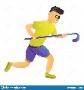 After School ClubsClubs will begin week beginning 25th April.  NB Some clubs have limited numbers.  Those on waiting list for Gymnastics will be offered places first.  Please send money for outside agency clubs i.e.  Evo, Ruckus, Burns Skills, Irish Dancing in separate, labelled envelopes, as this money is collected and counted by these organisations. Miniversity should email directly to book. If you have more than 1 child, please send each child’s money in separate envelopes. Please note starting and finishing dates of each club. Thank you Early Birds ClubEarly Birds continues 8.00-8.45am every morning. Please book in using the booking form. (booking forms for clubs available on website or from office). After School Club Reply Slip for Ballydown Clubs I wish for my child ……………………………………………. Class: ………………….to attend;Name of club: …………………………………………………………I enclose payment for ……. weeks: £…………Signed : ………………………………………………………..    contact number: …………………………………………………………………………………………………………………………………………………………………………………………….After School Club Reply Slip for Ballydown Clubs I wish for my child ……………………………………………. Class: ………………….to attend;Name of club: …………………………………………………………I enclose payment for ……. weeks: £…………Signed : ………………………………………………………..    contact number: …………………………………………………………………………………………………………………………………………………………………………………………….After School Club Reply Slip for Ballydown Clubs I wish for my child ……………………………………………. Class: ………………….to attend;Name of club: …………………………………………………………I enclose payment for ……. weeks: £…………Signed : ………………………………………………………..    contact number: …………………………………………………………………………………………………………………………………………………………………………………………….After School Club Reply Slip for Ballydown Clubs I wish for my child ……………………………………………. Class: ………………….to attend;Name of club: …………………………………………………………I enclose payment for ……. weeks: £…………Signed : ………………………………………………………..    contact number: ……………………………………………………………………………………………………………………………………………………………………………………………. Early Birds Club      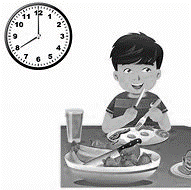  8:00-8:45am   £3 per dayWeek beginning:…………………...Monday                   Tuesday                     Wednesday                  Thursday                  FridayI enclose: £………………………………………….Name of child/ren:…………………………………………..                                     Class/es: …………………..          Signed: ………………………………………….                 Contact number:……………………………………. Early Birds Club       8:00-8:45am   £3 per dayWeek beginning:…………………...Monday                   Tuesday                     Wednesday                  Thursday                  FridayI enclose: £………………………………………….Name of child/ren:…………………………………………..                                     Class/es: …………………..          Signed: ………………………………………….                 Contact number:……………………………………. Early Birds Club       8:00-8:45am   £3 per dayWeek beginning:…………………...Monday                   Tuesday                     Wednesday                  Thursday                  FridayI enclose: £………………………………………….Name of child/ren:…………………………………………..                                     Class/es: …………………..          Signed: ………………………………………….                 Contact number:…………………………………….After School Activities for Term  3         Wk beginning 25th AprilAfter School Activities for Term  3         Wk beginning 25th AprilAfter School Activities for Term  3         Wk beginning 25th AprilAfter School Activities for Term  3         Wk beginning 25th April2-3pm3-4pmcostMonEvo Soccer P1-P3Evo Soccer P4-P7Evo Soccer    Mon 25th April 1 week carried over from Term 2. New 8 week block beginning Monday 9th May Irish Dancing P1-P3Irish Dancing P4-P7Irish Dancing   6 weeks TuesSUP5-P7No Cost6 weeks beginning 26th April finishing 31st May finishing TuesGreat Outdoors P5£1/week = £66 weeks beginning 26th April finishing 31st May Art Club P6£1/week=£66 weeks beginning 26th April finishing 31st MaySNAG GolfP2-P3 (20 places)SNAG GolfP4-P7 (20 places)£28  Burns Skills School7 weeks beginning 26th April finishing 7th JuneWedMiniversity computer club  P1-P2Miniversity computer club P3-P7Miniversity 8 weeks beginning 27th April finishing 22nd June Email Miniversity to secure placestudy@miniversity,.com  WedP6 & P7 (15 places)BSL (British sign Language)£1/week=£55 weeks beginning 27th April finishing 25th May   WedTennis P1-P2 (16 places)Tennis P3-P4 (16 places)£1/week=£55 weeks beginning 27th April finishing 25th May   ThursGymnasticsP1-P2 (20 places)GymnasticsP3-P7 (20 places)£20 5 weeks beginning 28th April finishing 9th June   Burns Skills SchoolThursRuckus RugbyP1-P2  6 weeks beginning 5th MayRuckus RugbyP4-P7 6 weeks beginning 5th MayRuckus Rugby £24   6 weeks beginning 5th May and finishing 16th JuneThursNetball P5-P7£1/week=£55 weeks beginning 28th April finishing 26th May 